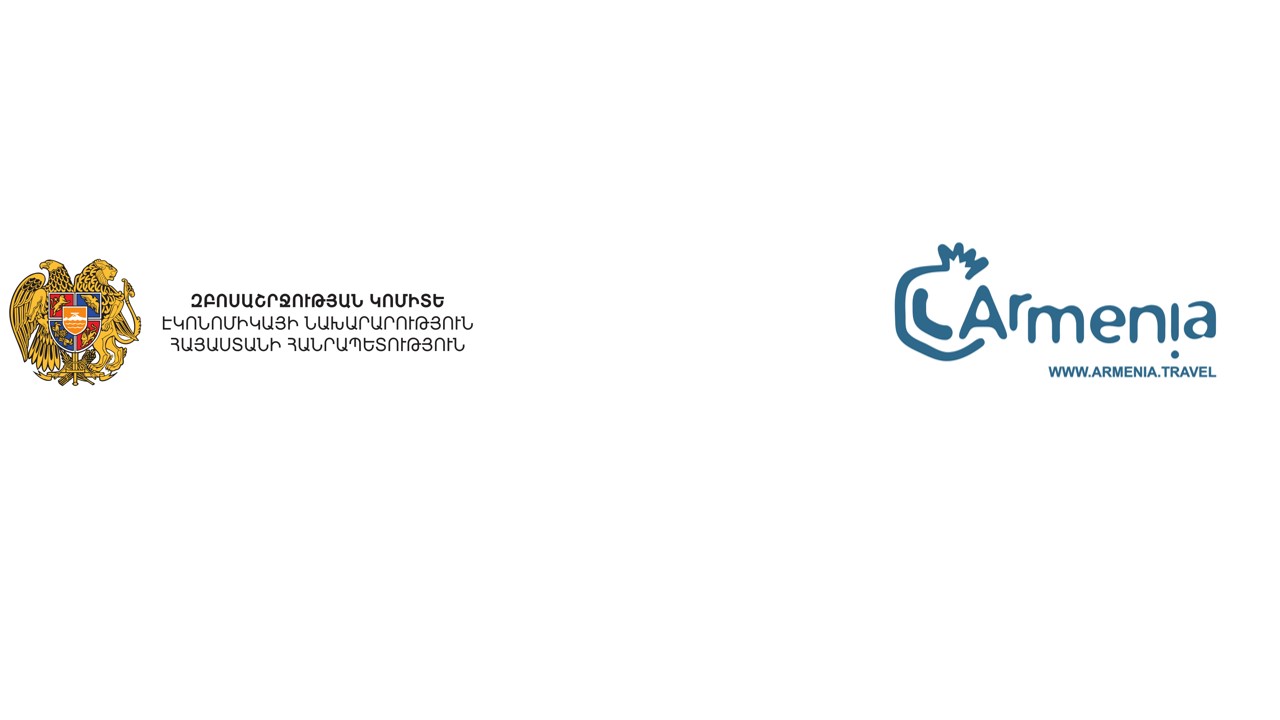 Հավելված 6 ՄրցույթՍոցիալական ցանցերում և այլ թվային հարթակներում Հայաստանի մասին գովազդատեղեկատվական նյութերի հրապարակման և առաջխաղացման համար (այսուհետ` Միջոցառում)Մրցութային միջոցառման նկարագրությունըՄիջոցառման շրջանակներում նախատեսվում է թվային հարթակներում Հայաստանի մասին իրազեկվածության բարձրացում և նպատակային այցելուների գրավում ՝ սոցիալական ցանցերում գովազդների (FB, Instagram, Twitter), թոփ ճամփորդական հարթակների (TripAdviser, Booking.Com, Sletat.ru) հետ համագործակցության, կոնտեքստային գովազդի միջոցով, ինչպես նաև Armenia.travel վեբ կայքի առաջխաղացում Google, Yandex որոնողական համակարգում (SEO): Ծրագրի նպատակն է խթանել թիրախային երկրների սոցիալական և այլ թվային հարթակներում Հայաստանի ճանաչելության բարձրացմանը։Միջոցառման արդյունքներըՄիջոցառման  ակնկալվող արդյունքներն են`Հայաստանի մասին գովազդային նյութերի առաջխաղացում և տեսանելիության բարձրացում (cost per click (CPC), Click Through Rate (CTR), cost per action (CPA),  reach, impressions)՝ FB, Instagram, նաև Twitter սոցիալական հարթակներում Armenia.travel կայքի տեսանելիության բարձրացում Google, Yandex որոնողական համակարգում  բարձր հաճախականությամբ բանալի բառերի միջոցովՀայաստանին նվիրված էջ/գովադատեղեկատվական նյութերի տեղակայում/առաջխաղացում թոփ ճամփորդական հարթակներում (TripAdviser, Booking.Com, Sletat.ru)Կոնտեքստային գովազդների իրականացում՝ բանալի բառերով կամ թեմատիկ՝ Google AdSense և/կամ Google Ad Manager-ի գործիքների  Դիմելու պայմաններըՄիջոցառման իրականացման համար կարող են դիմել այն իրավաբանական անձինք, որոնք ունեն․Առնվազն 2 տարվա  փորձ SEO ոլորտում՝ ապահովելով կայքերի առաջխաղացումը Google և Yandex որոնողողական համակարգերումԱռնվազն 2 տարվա  հաջողված փորձ սոցիալական ցանցերում բրենդերի գովազդային առաջխաղացման ասպարեզումԹիմում մասնագիտական որակների առկայություն (օր՝ Google AdWords և այլ մարքեթինգային թվային գործիքների տիրապետումը փաստող սերտիֆիկացիա)Հաջողված նախգծերի պորտֆոլիոՀետաքրքրված դիմորդները պետք է ներկայացնեն հետեւյալ տեղեկատվությունը ՀՀ Էկոնոմիկայի նախարարություն` համաձայն մրցութային ընթացակարգի:Կազմակերպության գրանցման վկայականԿազմակերպության իրավասու մարմնի որոշումը մրցույթին նախատեսված պայմաններով մասնակցելու վերաբերյալԿազմակերպության պորտֆոլիո` ընդգծելով նմանատիպ նախագծերում փորձը եւ համագործակցություններըՆերգրավվող մասնագետ(ներ)ի տվյալներ, ինքնակենսագրական(ներ)Ֆինանսական առաջարկ, որտեղ նշված են միավորի (ծառայության) արժեքներըՄրցակցային առավելությունը նկարագրող այլ փաստաթղթեր (ըստ ցանկության)ՀաշվետվողականությունըԸնտրված կազմակերպությունը սերտորեն կհամագործակցի Զբոսաշրջության կոմիտեի մարքեթինգի վարչության հետ` ստանալով անհրաժեշտ ուղղորդումներ եւ տեղեկատվություն ծրագրի ընթացքում առաջացած հարցերի վերաբերյալ, ՀՀ ԷՆ Զբոսաշրջության կոմիտեի կողմից ստեղծված մրցութային հանձնաժողովի եզրակացությանըԲոլոր նյութերը պետք է ներկայացվեն ՀՀ ԷՆ Զբոսաշրջության Կոմիտե հանձնման եւ ընդունման ակտերով` ստորագրված եւ կնքված:Կատարված աշխատանքների բովանդակային և ֆինանսական հաշվետվությունը պետք է ներկայացվեն ՀՀ ԷՆ Զբոսաշրջության Կոմիտե կնքված Պայմանագրի դրույթներին համապատասխան: Մրցութային ծրագրի ժամկետը եւ պայմաններըՀաշվետվությունների ներկայացման վերջնական վերջնաժամկետը` դեկտեմբեր 10, 2021:Վճարման ընթացակարգըՄիջոցառման իրականացման համար կանխավճար չի նախատեսվում: Միջոցառման կազմակերպչական գործընթացը մեկնարկում է ՀՀ ԷՆ զբոսաշրջության կոմիտեի կողմից յուրաքանչյուր միջոցառման համար գրավոր պատվերի հիման վրա եւ իրականացվում ֆինանսական մասի հաստատումից հետո։Հերթական վճարումներն իրականացվելու են համաձայն կատարված աշխատանքի արդյունքում ներկայացված հաշվետվությունների։